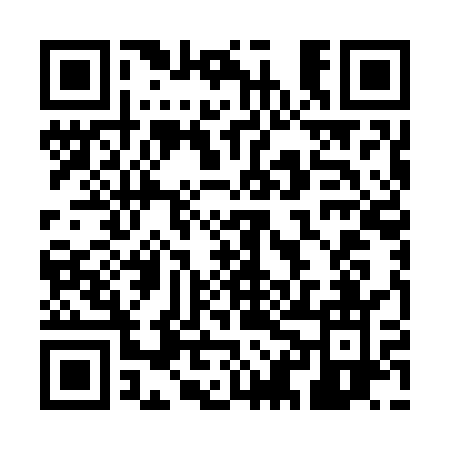 Prayer times for Yanggu County, South KoreaWed 1 May 2024 - Fri 31 May 2024High Latitude Method: NonePrayer Calculation Method: Muslim World LeagueAsar Calculation Method: ShafiPrayer times provided by https://www.salahtimes.comDateDayFajrSunriseDhuhrAsrMaghribIsha1Wed3:525:3212:254:137:198:522Thu3:515:3112:254:137:208:543Fri3:495:2912:254:147:218:554Sat3:485:2812:254:147:228:565Sun3:465:2712:254:147:238:586Mon3:455:2612:254:147:248:597Tue3:435:2512:254:147:259:008Wed3:425:2412:254:157:269:029Thu3:405:2312:254:157:269:0310Fri3:395:2212:244:157:279:0411Sat3:375:2112:244:157:289:0612Sun3:365:2012:244:157:299:0713Mon3:355:1912:244:167:309:0814Tue3:335:1812:244:167:319:0915Wed3:325:1712:244:167:329:1116Thu3:315:1712:244:167:339:1217Fri3:295:1612:244:167:349:1318Sat3:285:1512:254:177:349:1419Sun3:275:1412:254:177:359:1620Mon3:265:1412:254:177:369:1721Tue3:255:1312:254:177:379:1822Wed3:245:1212:254:177:389:1923Thu3:225:1112:254:187:399:2124Fri3:215:1112:254:187:399:2225Sat3:205:1012:254:187:409:2326Sun3:195:1012:254:187:419:2427Mon3:195:0912:254:197:429:2528Tue3:185:0912:254:197:429:2629Wed3:175:0812:264:197:439:2730Thu3:165:0812:264:197:449:2831Fri3:155:0712:264:207:459:29